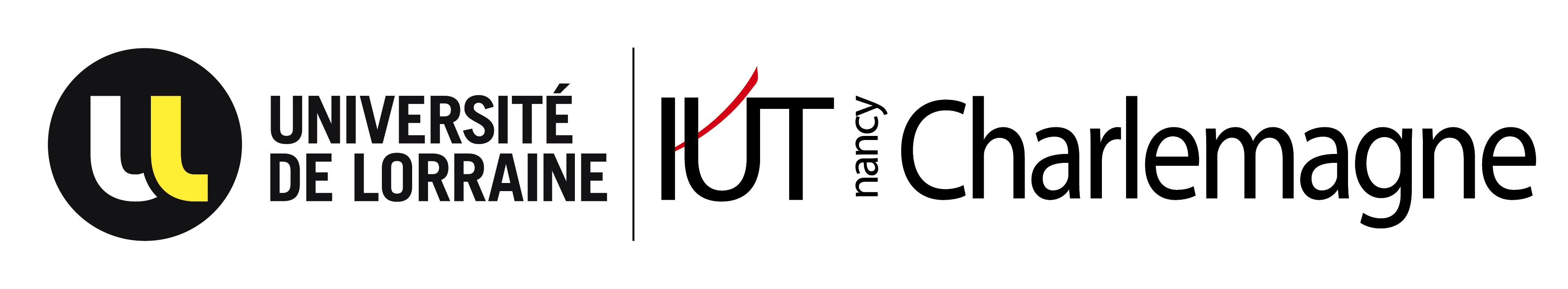 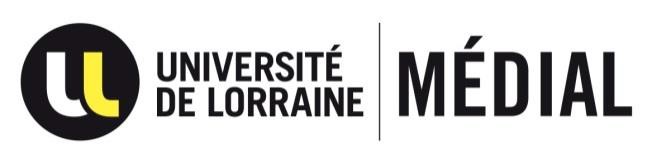 Dossier de candidature 2024 / 2025SÉLECTION D’UNITÉS D’ENSEIGNEMENT DU DIPLÔME D’UNIVERSITÉ « PRÉPARATION AUX MÉTIERS ET CONCOURS DES BIBLIOTHÈQUES »État civilNom de famille (en capitales) : .....................................................................Nom d’usage (le cas échéant) : ……………………………………Prénom : .................................................................……Sexe :	femme	hommeDate de naissance : .....................................Adresse personnellen°: …………	voie : …………………………………………………………………..autres mentions (bâtiment…) : ………………………………………………………………………………………………………code postal : ………………	Ville : ……………………………………………………téléphone personnel : ........................................adresse électronique : ………………………………….Adresse professionnelle (le cas échéant)employeur : ............................................................................service : ...............................................n° : …………	voie : …………………………………………………………………..autres mentions (bâtiment…) : …………………………………………………………………………………………………………code postal : ………………	Ville : ……………………………………………………téléphone professionnel : ........................................adresse électronique : ………………………………….Pour nous permettre un bon suivi de votre dossier, merci de compléter l’ensemble des éléments ci-dessus.ÉTUDES ET FORMATIONS ANTÉRIEURESEXPÉRIENCE PROFESSIONNELLE DANS LE DOMAINE DES BIBLIOTHÈQUES, DE LA DOCUMENTATION OU DE LA CULTURECHOIX DES UNITÉS D’ENSEIGNEMENTSCochez la ou les cases correspondant à votre choixSeuls les concours ouverts en 2025 sont proposés dans les choix de préparationPréparation aux épreuves écrites□		UE 1 : environnement institutionnel et juridique des métiers des bibliothèques□		UE 6 - prépa B : bibliothécaire assistant spécialisé de classe normale (bac requis) – assistant territorial du patrimoine et des bibliothèques□		UE 6 - prépa C : Magasinier des bibliothèques – Adjoint des bibliothèques (bac requis)Préparation aux épreuves orales□	UE 6 - préparation aux épreuves d’admission obligatoires (pour la catégorie de concours choisie)□	Si le(s) concours que vous avez choisis de préparer comportent une épreuve de langue que vous souhaitez préparer, merci de nous indiquer laquelle : ……………………………………QUESTIONNAIRE (en complément de la lettre de motivation)Ce questionnaire pourra servir d’appui à l’entretien individuel qui vous sera éventuellement proposé dans le processus d’examen des candidatures.Qu’est-ce qui vous donne envie de travailler en bibliothèque ?Quelles sont, selon vous, vos lacunes, par rapport au(x) concours que vous visez ?Vos points forts ?Avez-vous déjà passé précédemment le concours que vous visez (ou un autre concours) ? Si oui, étiez-vous admissible ?PIÈCES À JOINDRE OBLIGATOIREMENT AU DOSSIER1 photo d’identité à coller sur la première page du dossierla photocopie des diplômes, titres et certificats présentés à l’appui de votre demandeun CV détailléune lettre de motivation exposant votre intérêt pour cette préparation et votre projet professionnelLe dossier complet, avec ses pièces jointes, est à adresser uniquement par courrier électronique à : medial-contact@univ-lorraine.fr RENSEIGNEMENTS ADMINISTRATIFS ET PÉDAGOGIQUESFabien LAFONT					Laure GOUNEAUDfabien.lafont@univ-lorraine.fr			laure.gouneaud@univ-lorraine.fr 03 72 74 04 16					03 72 74 04 19CALENDRIERDate limite de retour des dossiers : 21 Juin 2024Début prévisionnel des cours : septembre 2024Les candidats seront informés du résultat de leur candidature au plus tard le 03/07/2024.COÛT DE LA FORMATIONLes tarifs actualisés sont en ligne sur le site de MEDIAL : http://medial.univ-lorraine.fr/ périodediplôme et intitulé du diplômeétablissementremarques complémentairespériodeemployeurposte et missions principales